Fifth Avenue Presbyterian Church 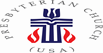     301 Patton Avenue NW, Roanoke, Virginia 24016              You are welcomed here…! Come and grow with usChurch Phone: 540-342-0264 www.5thavepresbychurchroanoke.com              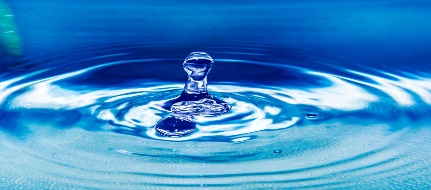 *August 9, 2020* Let Us Gather Together…Musical Prelude …………………………………………..…………………………………….. Frederick Bolden GreetingsScripture ……………………………….…… John 4:13-14 …….…………..…………..….….... Karen Watson Gathering Song ……………………………………………………………..…….…………………… Joyce BoldenCall to Worship ……………………………………………………………….……..…………..……….. Lois BruerThe Lord knows us and the hunger in our spiritThe Lord refreshes us in our thirstThe Lord loves us and nurtures us and draws us closeThe Lord brings us to each other and claims us as the people of God Now let us worship together as we say thank you, hallelujah and Amen…Music ……………………………………………………………………….………..………..………..….. Kimari WrightMight We Pray ……………………………………………………………… Michael and Joshua Blankenship (please list your prayer concerns using the “chat” icon) Invitation to Prayer:As the deer pants for streams of water…O Lord, our soul pants for youWhen can we go and meet this God…?O Lord, with humble joy we meet you in our prayers O Lord, we come to you standing in the need of prayer. AmenPrayers of the PeopleThe Lord’s Prayer:Our Father, who art in heaven, hallowed be thy name, the kingdom come, thy will be done, on earth as it is in heaven. Give us this day our daily bread and forgive us our debts as we forgive our debtors. Lead us not into temptation, but deliver us from evil, for thine is the kingdom and the power and the glory forever. Amen.Gloria Patri ……………………………………………………………..……………..…….…… Frederick BoldenO Lord, Speak to Us…Scripture Lesson ...………...………….… Exodus 15: 22-27 ….…….….……..…..…… Beth DurodoyeReflect in Song …………………………………..…………………………………….…………… Rayfus ParhamPrayer of Illumination Sermon ….…….…………….… “How to Drink Bitter Water” …….….……. Rev. Vernie L. Bolden, JrAnd How Shall We Respond…?Song of Commitment …………………………………………………………..…………………… Joyce BoldenAffirm Our Faith (the Apostle’s Creed)I believe in God, the Father almighty, creator of heaven and earth, and in Jesus Christ, our Lord, who was conceived by the Holy Ghost, born of the virgin Mary, suffered under Pontius Pilate, was crucified, dead and buried. He descended into hell. On the third day he rose again from the dead; he ascended into heaven, and is seated at the right hand of God, the Father Almighty, from whence he shall come to judge the quick and the dead. I believe in the Holy Spirit, the holy universal Church, the communion of saints, the forgiveness of sins, the resurrection of the body and the life everlasting. Amen.Let Us Spread the Good News…!Charge/Benediction ……………………………………………………………..… Rev. Vernie L. Bolden, JrClosing Song ………………………………………………………………………………..………... Rayfus Parham*Our Sick, “Shut-in” and those requesting Prayer* Carnis Poindexter, 1211 Crescent St, 24017Bob Hale, Salem Health and Rehabilitation Center 556-6680Jim Slaughter, 1219 Grayson Ave NW, 24017; 366-0391*****Scripture for the MorningExodus 15: 22-2722 Then Moses led Israel from the Red Sea and they went into the Desert of Shur. For three days they traveled in the desert without finding water. 23 When they came to Marah, they could not drink its water because it was bitter. (That is why the place is called Marah.) 24 So the people grumbled against Moses, saying, “What are we to drink?”25 Then Moses cried out to the Lord, and the Lord showed him a piece of wood. He threw it into the water, and the water became fit to drink.There the Lord issued a ruling and instruction for them and put them to the test. 26 He said, “If you listen carefully to the Lord your God and do what is right in his eyes, if you pay attention to his commands and keep all his decrees, I will not bring on you any of the diseases I brought on the Egyptians, for I am the Lord, who heals you.”27 Then they came to Elim, where there were twelve springs and seventy palm trees, and they camped there near the water.